Обложка«Азбука вкуса»Революционный переворот в сфере школьного питанияс использованием/внедрением мобильного приложения Mobile Food1 разворотСтраница слеваПроблема организации школьного питания актуальна для вас?Далее идут картинки-«кадры» наглядно демонстрирующие проблему (4-5), например: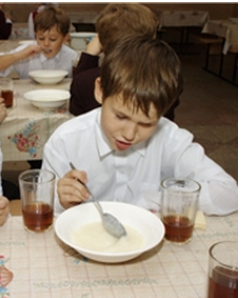 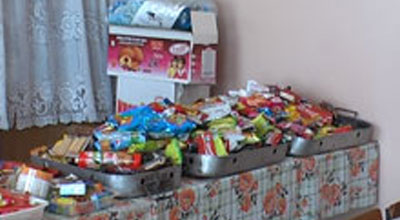 Или перечисление проблем (можно с визуализацией). Идеально – картинка «в тему» и краткое обозначение проблемы. Идеально – зайти в обычную школьную столовую и сделать несколько снимковМеню и график питания, техническое оборудование школьной столовой не соответствуют требованиям РоспотребнадзораУчащиеся и их родители недовольны качеством питания в школе; старшеклассники вообще отказываются от полноценных обедов, отдавая предпочтение гамбургерам и шоколадкамНет разнообразия и выбора в меню: детям приходится есть «то, что дают»У школьников отсутствует культура питания: сервировка и дизайн помещения не вызывают желания относиться к еде с уважениемПроцесс заказа отнимает много времени, в столовой постоянные очереди из преподавателей и учащихся Численность учащихся «на питании» постоянно снижается и не удовлетворяет нормам, которые выдвигают контролирующие органыСтраница справа«Азбука вкуса» представляет:инновационный подход к вопросам школьного питания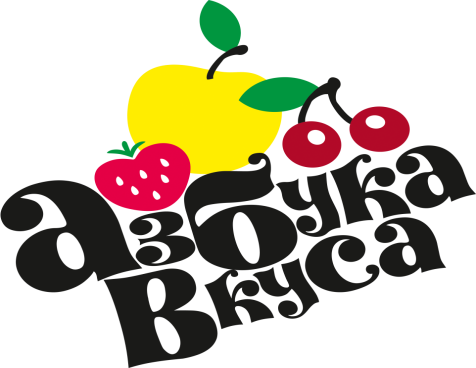 Простейшая система заказа и безналичного расчета с помощью специального мобильного приложения Mobile FoodВозможность выбора из трех разных меню, ресторанное оформление блюдУникальная эргономичность помещения, продуманный дизайн столовойОрганизация питания школьников «под ключ» - с использованием инноваций и собственных достиженийГоды исследований и… великолепный результат:100 из 100 учащихся питаются в школьной столовой! Причем с огромным удовольствием!2 разворотСтраница слеваМы предлагаем оптимальное решение по организации питания в вашей школе - решение, основанное на передовых технологияхДля вашего пищеблока создаем проект расстановки технологического оборудования и согласовываем его с РосПотребНадзоромНа собственные средства закупаем необходимое оборудование
Напрямую сотрудничаем с контролирующими органами, самостоятельно согласовываем меню и графикЗонируем помещение столовой, делаем его эргономичным, разрабатываем дизайн каждой зоныСоздаем и внедряем мобильное приложение – для быстрого и удобного заказа обеда и оплаты в считанные секундыСамостоятельно формируем отчетность через компьютерную программуПрививаем школьникам культуру здорового правильного питания в форме проведения акций и мероприятий 
Работаем в команде с администрацией школы, а также совместно проводим праздники для детей и учителей, банкеты и фуршеты, выездные мероприятия.
Страница справаНемного о насКомпания «Азбука вкуса» была создана в 2009 году. С тех пор мы стараемся удивлять своих клиентов новыми разработками и достижениями.В 2009 году мы заменили систему раздачи еды, и новая система понравилась и детям, и родителям, и преподавателям. В 2011 мы поменяли дизайн помещения и снова смогли улучшить организацию процесса школьного питания – благодаря разделению столовой на зоны.  Сегодня мы представляем вам нашу последнюю разработку – мобильное приложение Mobile Food. Это еще одна инновация, созданная для упрощения заказа и безналичной оплаты школьных обедов.Наша основная задача – организовать вкусное и полезное питание учащихся в вашей школе 3 разворотСтраница слеваВысокое качество питания – главный приоритетВКУСНО!Конечно, «вкусный» вкус - главный критерий для всех детей! Если блюдо невкусное, его просто не будут есть. И никакие аргументы «Зато очень полезно» или «Родители заплатили!» не помогут.Накормить ребенка считалось нелегкой задачей во все времена. Дети часто не хотят есть, с утра – не проснувшись, к обеду – насидевшись на уроках. Первое, что приходит в голову взрослому организатору питания, – не навязывать меню, дать ребенку свободу выбора. Осторожно! Это ошибочный путь, в конце которого – гамбургер и кола.РАЗНООБРАЗНО!Мы можем сделать так, чтобы за 2 недели ни одно блюдо не повторялось! Это очень высокий результат, редко достижимый даже в домашних условиях.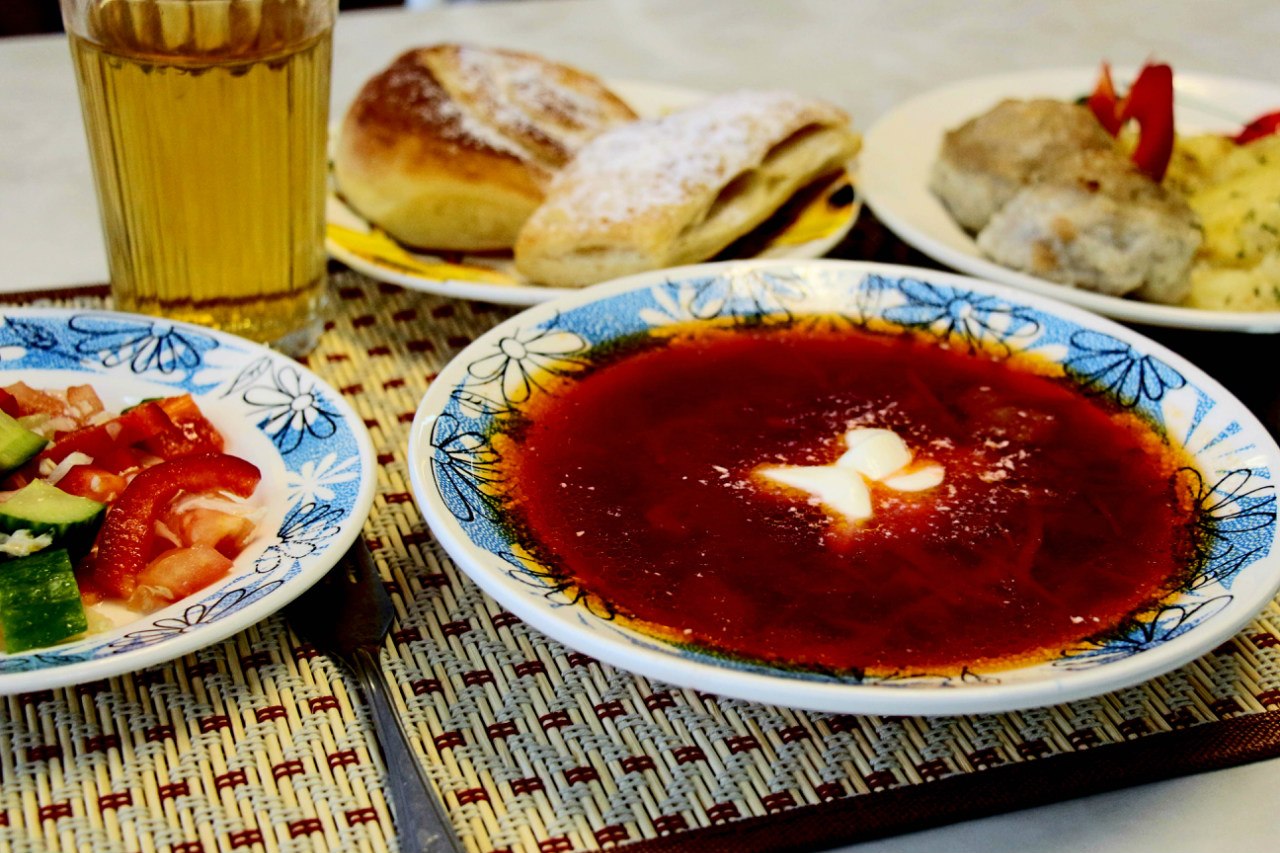 Страница справаПОЛЕЗНО!Здоровое питание необходимо каждому школьнику – для полноценного развития и хорошей успеваемости. Мы знаем о полезном питании всё и готовы реализовать свои знания «с пользой» для ваших подопечных.КРАСИВО!Мы предлагаем ресторанное оформление блюд! Учащихся приятно удивят большие тарелки с привлекательным содержимым и безупречная сервировка стола. 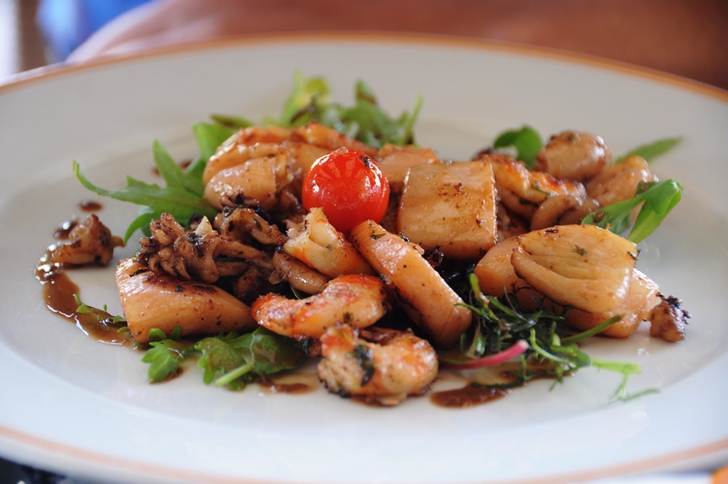 4 разворотСтраница слеваМы компонуем весь имеющийся ассортимент блюд в три разных менюТри меню представляют три комплекса питания различной стоимости и наполнения. Ежедневно каждый ребенок имеет право выбрать один из трех комплексов - в зависимости от вкусовых предпочтений и настроения.Это и есть лучший вариант свободного выбора: ребенок выбирает из вкусного и полезного!
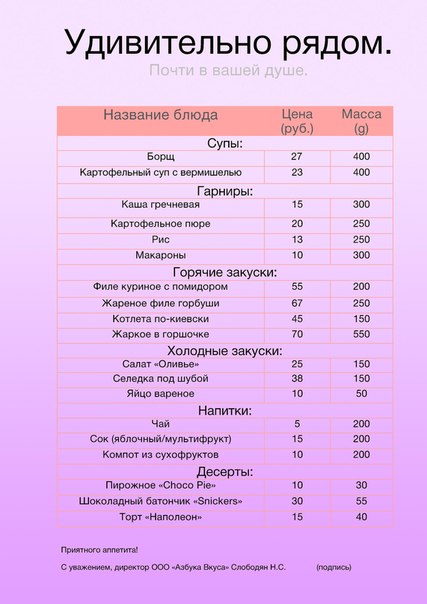 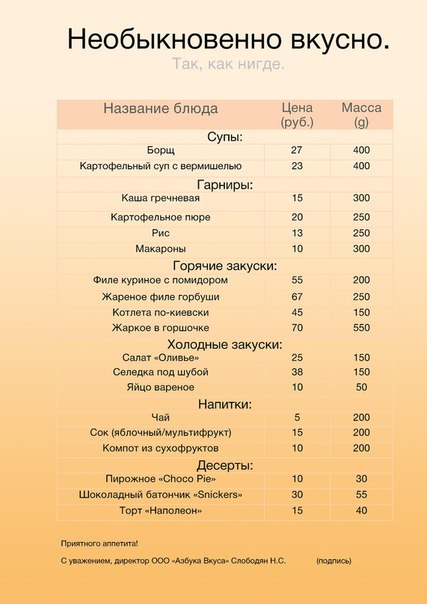 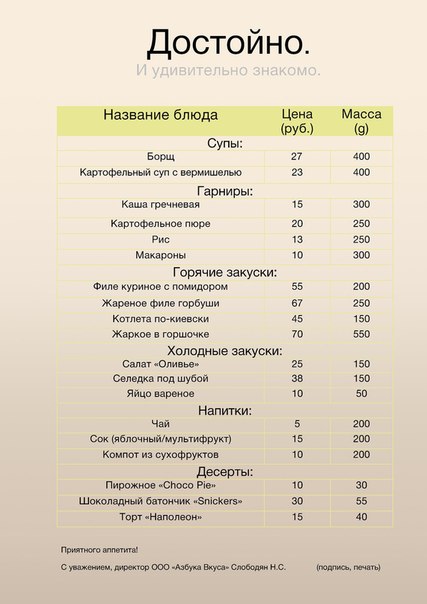 Учащиеся по достоинству оценят оригинальные вариации блюд и красивую сервировкуСтраница справаВсе нюансы учитываются!При составлении меню учитываются все нюансы и практикуется индивидуальный подход. Например, диабетикам, аллергикам, вегетарианцам, спортсменам будет предложено питаться соответственно запросам и состоянию здоровья.Особое внимание уделяется качеству приготовления блюд. С помощью современного оборудования, определенных знаний и техник, которые мы передаем персоналу, достигается совершенный вкус каждого блюда.5 разворотСтраница слеваПравильное зонирование помещения столовойМы разрабатываем индивидуальный проект под каждый обеденный зал, эффективно решая вопрос по обеспечению необходимого количества посадочных мест. Также возможно деление зала на зоны, в каждой зоне фоном будет играть негромкая музыка.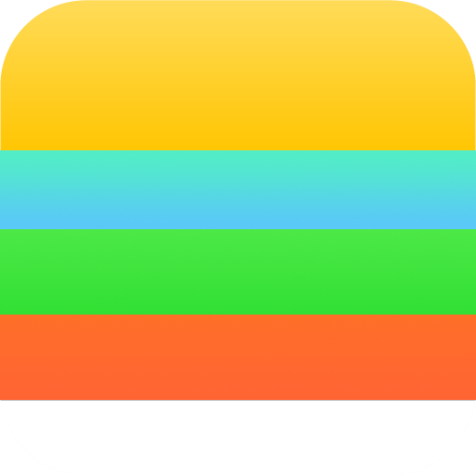 Страница справаАтмосфера домашнего ресторана положительно влияет на школьниковУчащиеся становятся более серьезными и дисциплинированнымиЗначительно вырастает культура питания, соблюдаются правила поведения за столомПрием пищи происходит в приятной атмосфере, без спешки и боязни опоздать на урокДети с удовольствием ведут себя, как взрослые в настоящем ресторане6 разворотСтраница слеваМобильное приложение Mobile Food: предварительный заказ и оплата по безналичному расчету для учителей и школьниковЗаказ обеда = 4 нажатия и 30 секунд времениПреподаватели и учащиеся могут заказать обед всего за один урок до посещения столовойпо мобильному телефонучерез компьютер или ноутбукчерез специальный сенсорный монитор, устанавливаемый в общедоступном месте Классные руководители легко и просто заказывают обеды на весь класс!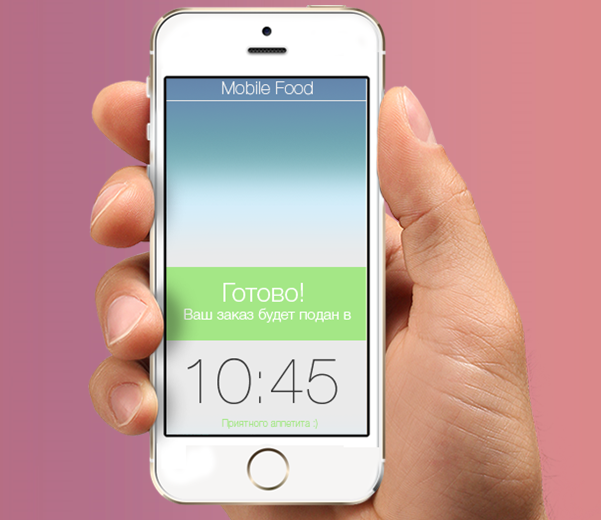 Страница справаКак работает Mobile Food?За один урок до обеда школьник заходит в приложение со своего телефона, выбирает необходимую зону питания, желаемое меню и место за столом. Порядок действий будет таким: Вход—Зеленая зона—Обеденный комплекс №…—Место №... .При отсутствии телефона заказать обед можно через монитор, установленный в холле и коридоре школы.То же самое может сделать учитель, предварительно собрав заявки учащихся.В случае если за выбранным столом мест уже нет, система автоматически перенаправляет ученика на свободное место. Четкая организация без сбоев - каждый сидит там, где нужно. Полный контроль!Все очень просто и доступно для понимания первоклассника!7 разворотСтраница слеваИнтеграция мобильного приложения со школьной картойЕсли в вашей школе используются школьные карты, мы сделаем привязку мобильного приложения к лицевым счетам индивидуальных карт - для еще большего комфорта использования системы.Страница справаШкольная карта открывает большие возможности – для школы, для учащихся и родителейОдна карта используется как пропуск, как кошелек, как читательский билет и т.д.Обеспечивается безопасность школьников за счет полного исключения наличных денег.Средства, выделяемые на питание, контролируются родителями, посещаемость, соответственно, тоже.Родители всегда в курсе всех важных дел и событий, которые происходят в жизни ребенка.Происходит автоматическое формирование отчетности по коммерческому и бюджетному питанию.Руководителю комбината легко координировать все процессы, происходящие в школьном буфете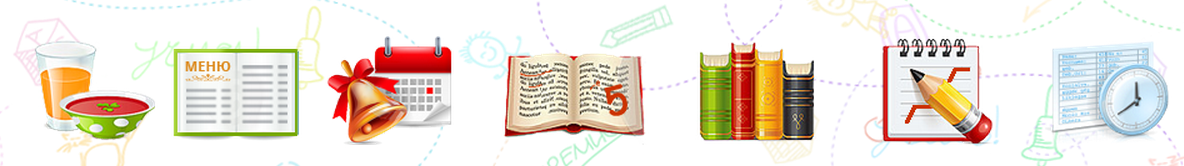 8 разворотЗатраты на питание – под контролем!В мобильное приложение Mobile Food интегрируется платежный виртуальный кошелек. Например, родители кладут на счет 500 рублей. И при каждом заказе сумма обеда списывается со счета.  Родители имеют возможность контролировать, куда тратятся деньги, выданные ребенку на обеды, и что он, собственно, ест. Кроме того, предусмотрена привязка аккаунта в приложении к мобильному телефону. При каких-либо изменениях на счете пользователю обязательно приходит СМС-оповещение.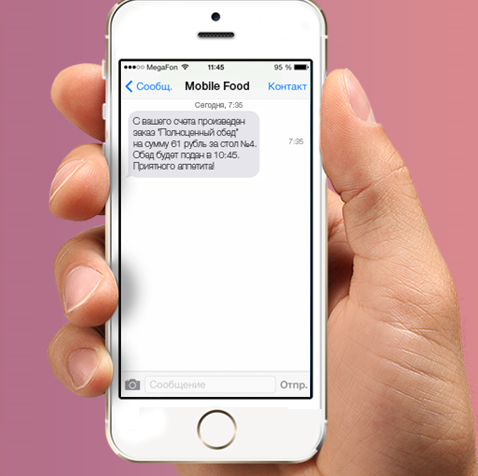 Страница справаМы даем детям не только возможность вкусно и полезно питаться, но и красивую подачу еды, атмосферу, которая повышает аппетит и настроение. Мы хотим, чтобы заходя в ваш буфет, беря в руки тарелку с едой, каждый ребенок получал удовольствие...Что-нибудь вдохновляюще-красивое изображено 9 разворотСтраница слеваВаши затратыБЕСПЛАТНО! Разработка дизайн-проекта столовой с учетом зонирования помещения БЕСПЛАТНО! Разработка и внедрение мобильного приложения Mobile food с возможностью безналичного расчета и интеграция приложения с вашей школьной картойБЕСПЛАТНО! Закупка необходимого оборудования и программного обеспечения (мониторы, интерактивные экраны в фойе школы, в коридорах)БЕСПЛАТНО! Повышение квалификации персонала и улучшение качества обслуживанияРеализация дизайн-проекта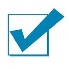 В список расходов вашего учебного учреждения входит только один-единственный «пункт» - реализация дизайн-проекта. Всё остальное мы берем на себя!Ваша реальная экономия – около 1 700 000 рублей!Страница справаРезультаты сотрудничества с компанией «Азбука вкуса»Питание в школе организовано на современном уровне: оборудование, дизайн помещения и меню соответствуют самым высоким стандартамПроисходит удивительное превращение обычной школьной столовой в буфет ресторанного типаВся отчетность заполняется вовремя и предоставляется вам или в контролирующие органы по первому требованиюВам не страшны никакие проверки и комиссии, потому что вы уверены: в школьном буфете все в порядкеПреподаватели и учащиеся не тратят много времени на заказ и оплату обедов, в буфете нет очередейРастет культура питания среди учащихся 1-11 классов, школьники постепенно забывают о вредных гамбургерах и кока-колеУ школьников есть выбор – что съесть на обед; и при этом выбирают они только из «правильно» составленных менюСамое главное: все школьники с удовольствием питаются в столовойДо 100% учащихся!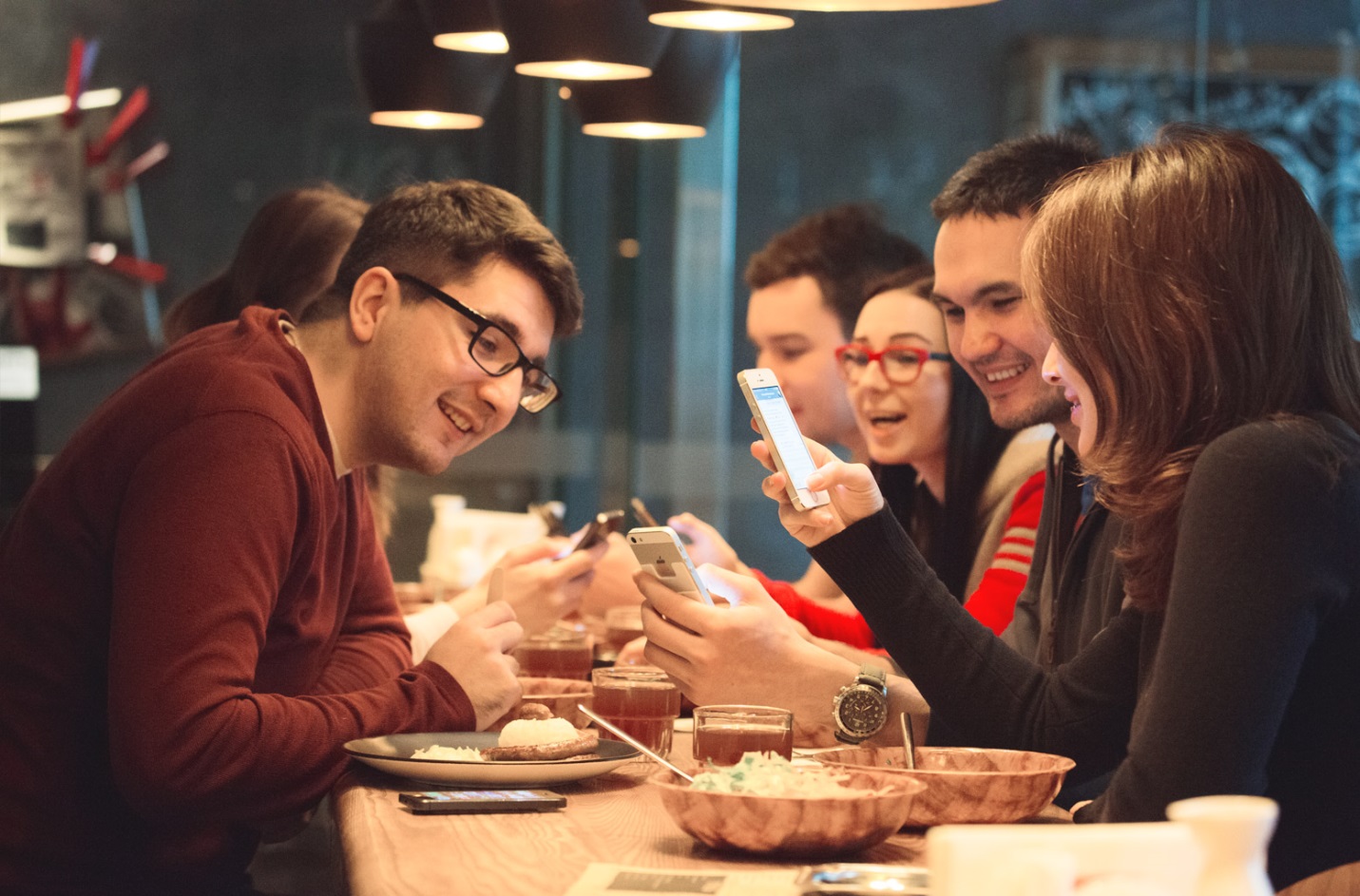 10 разворотСтраница слеваНаши партнерыНазвания организации и желательно логоМАОУ СОШ №123МАОУ Лицей №5МБОУ СОШ №45Бизнес-компетенцияАмиконСтраница справаДополнительные услугиПроведение праздников для детей и учителей
КейтерингВыездные мероприятия на природе
Организация фуршетов в школе для приема гостей
Проведение выпускных вечеров, последних звонковНаши контактыВсе контакты компании«Ненавижу посредственность. Есть одна вещь на Земле, с которой я никогда не смирюсь, – посредственность…»  Уэйн ГретцкиЗадняя обложкаНаблюдать за тем, как ребенок ест полезную и вкусную пищу с большим аппетитом, - огромное удовольствие!Убедитесь в этом сами…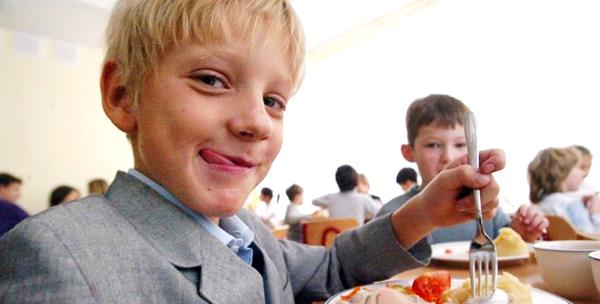 